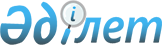 Об утверждении регламента государственной услуги "Выдача ветеринарной справки"
					
			Утративший силу
			
			
		
					Постановление акимата Лебяжинского района Павлодарской области от 28 мая 2012 года N 139/17. Зарегистрировано Департаментом юстиции Павлодарской области 20 июня 2012 года N 12-9-165. Утратило силу постановлением акимата Лебяжинского района Павлодарской области от 18 июня 2013 года N 190/41      Сноска. Утратило силу постановлением акимата Лебяжинского района Павлодарской области от 18.06.2013 N 190/41.

      В соответствии со статьей 9-1 Закона Республики Казахстан от 27 ноября 2000 года "Об административных процедурах", постановлением   Правительства Республики Казахстан от 20 июля 2010 года N 745 "Об утверждении реестра государственных услуг, оказываемых физическим и юридическим лицам", акимат Лебяжинского района ПОСТАНОВЛЯЕТ:



      1. Утвердить прилагаемый регламент государственной услуги "Выдача ветеринарной справки".



      2. Акимам сельских округов Лебяжинского района обеспечить своевременное, качественное оказание государственной услуги.



      3. Контроль за исполнением данного постановления возложить на заместителя акима района Байжанова Б.Т.



      4. Настоящее постановление вводится в действие по истечении десяти календарных дней после дня его первого официального опубликования.      Аким района                                А. Курманова

УТВЕРЖДЕН       

постановлением акимата   

Лебяжинского района    

от 28 мая 2012 года N 139/17 

РЕГЛАМЕНТ государственной услуги

"Выдача ветеринарной справки" 

1. Общие положения

      1. Государственная услуга "Выдача ветеринарной справки" предоставляется ветеринарным врачом (далее - ветврач) государственного учреждения "Отдел ветеринарии Лебяжинского района", аппаратов акимов сельских округов, поселков и сел, (далее – МИО) по адресам указанным в приложении 1 к настоящему регламенту (далее – регламент).



      2. Форма оказываемой государственной услуги: не автоматизированная.



      3. Государственная услуга оказывается на основании подпункта 13) статьи 10-1 Закона Республики Казахстан от 10 июля 2002 года "О ветеринарии", постановления Правительства Республики Казахстан от 29 апреля 2011 года N 464 "Об утверждении стандартов государственных услуг в области племенного животноводства и ветеринарии и внесении изменений и дополнения в постановление Правительства Республики Казахстан от 20 июля 2010 года N 745" (далее – стандарт).



      4. Информация о предоставлении государственной услуги размещена на стендах, расположенных в местах оказания государственной услуги, указанных в приложении 1 к настоящему регламенту.



      5. Результатом оказываемой государственной услуги является выдача ветеринарной справки (на бумажном носителе) (далее – справка), либо мотивированный ответ об отказе в предоставлении государственной услуги в письменном виде.



      6. Государственная услуга оказывается физическим и юридическим лицам (далее - потребитель).



      7. Государственная услуга предоставляется в следующие сроки:

      1) государственная услуга предоставляется в течение дня обращения;

      2) максимально допустимое время ожидания до получения государственной услуги - не более 30 (тридцати) минут;

      3) максимально допустимое время обслуживания получателя государственной услуги - не более 30 (тридцати) минут.



      8. Государственная услуга оказывается в рабочие дни, с 9.00 до 18.30 часов, перерыв с 13.00 до 14.30 часов, кроме выходных и праздничных дней.

      Прием осуществляется в порядке очереди, без предварительной записи и ускоренного обслуживания.



      9. Для предоставления государственной услуги создаются условия для ожидания и подготовки необходимых документов (кресла для ожидания, места для заполнения документов оснащаются стендами с перечнем необходимых документов и образцами их заполнения). 

2. Порядок оказания государственной услуги

      10. Перечень необходимых документов и требований к ним для получения государственной услуги:

      1) ветеринарный паспорт на животное;

      2) на кожевенно-меховое сырье обязательно наличие ярлыка, с указанием индивидуального номера животного;

      3) документ, подтверждающий оплату стоимости бланка ветеринарной справки.



      11. Государственная услуга предоставляется при непосредственном обращении потребителя либо его представителя.



      12. Основаниями для отказа в предоставлении государственной услуги являются следующие случаи:

      1) в случае, если животное, продукция и сырье животного происхождения (далее - объект) перемещаются из неблагополучной зоны;

      2) обнаружение болезни заразного характера;

      3) отсутствие индивидуального номера животного;

      4) несоответствие перемещаемого (перевозимого) объекта, транспортного средства ветеринарно-санитарным требованиям и требованиям безопасности. 

3. Порядок действий (взаимодействия)

в процессе оказания государственной услуги

      13. Прием документов проводится ветврачами МИО, указанными в приложении 1 к настоящему регламенту.



      14. Обращение потребителя государственной услуги регистрируется ветврачом в журнале учета обращения физических и юридических лиц, в котором указывается дата получения потребителем государственной услуги.



      15. В процессе оказания государственной услуги участвуют следующие структурно-функциональные единицы (далее - СФЕ):

      ветеринарные врачи МИО, указанные в приложении 1 к настоящему регламенту.



      16. Текстовое табличное описание последовательности взаимодействия административных действий (процедур) каждой СФЕ с указанием срока выполнения каждого административного действия (процедуры) приведено согласно приложению 2 к настоящему регламенту.



      17. Схема, отражающая взаимосвязь между логической последовательностью административных действий в процессе оказания государственной услуги и СФЕ приведена согласно приложению 3 к настоящему регламенту. 

4. Ответственность должностных лиц,

оказывающих государственную услугу

      18. За нарушение порядка оказания государственной услуги должностные лица несут ответственность в порядке, предусмотренном Законами Республики Казахстан.

Приложение 1          

к регламенту государственной услуги

"Выдача ветеринарной справки"    

Перечень уполномоченных органов,

по оказанию государственной услуги

Приложение 2          

к регламенту государственной услуги

"Выдача ветеринарной справки"    

Таблица 1. Описание действий СФЕ

Приложение 3          

к регламенту государственной услуги

"Выдача ветеринарной справки"    

Схема предоставления государственной услуги при обращении в МИО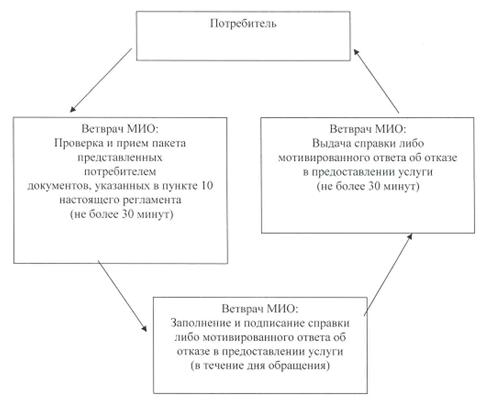 
					© 2012. РГП на ПХВ «Институт законодательства и правовой информации Республики Казахстан» Министерства юстиции Республики Казахстан
				N п/п
Наименование МИО
Адрес местоположения
Контактные данные
1ГУ "Отдел ветеринарии Лебяжинского района"с.Акку, улица Баймульдина,4(871839)215032ГУ "Аппарат акима Баймульдинского сельского округа"с.Баймульдино, улица Баймульдина, 2(871842)22-3-903ГУ "Аппарат акима Казынского сельского округа"с. Казы, улица Гаражная, 1(871839)410954ГУ "Аппарат акима Ямышевского сельского округа"с. Ямышево, улица Мира, 1(871839)407995ГУ "Аппарат акима Жамбылского сельского округа"с. Жамбыл, улица Береговая, 6(871839)415016ГУ "Аппарат акима Лебяжинского сельского округа"с. Акку, улица Баймулдина, 4(871839)213417ГУ "Аппарат акима Кызыласкерского сельского округа"с. Черное, улица Апсаликова, 3(871839)253098ГУ "Аппарат акима Майкарагайского сельского округа"с. Майкарагай, улица Ленина, 10(871839)284169ГУ "Аппарат акима Малыбайского сельского округа"с. Малыбай, улица Мира, 13(871839)2722210ГУ "Аппарат акима Шарбактинского сельского округа"с.Шарбакты, улица Достык, 2(871839) 2430011ГУ "Аппарат акима Кызылагашского сельского округа"с. Кызылагаш, улица А. Кусаинова, 28(871839)4146212ГУ "Аппарат акима Шакинского сельского округа"с. Шака, улица Клубная, 1(871842)232021.
N действия

(хода,

потока

работ)
1
2
3
2.Наименование СФЕВетврач МИОВетврач МИОВетврач МИО3.Наименование

действия (процесса,процедуры,операции) и их описаниеПроверка и прием пакета

представленных

потребителем

документов, указанных в пункте 10 настоящего регламентаЗаполнение справки либо мотивированного ответа об отказе в предоставлении услугиРегистрация в журнале выдачи справок. Подготовка готового документа к выдаче потребителю либо мотивированного ответа об отказе в предоставлении услуги4.Форма завершения (данные, документ, организационно-распорядительное

решение)Прием документовПодписание справки либо мотивированного ответа об отказе в предоставлении услугиВыдача

готового документа

потребителю либо мотивированного ответа об отказе в предоставлении услуги5.Срокиисполненияне более 30 минутв течение дня обращенияне более 30 минут